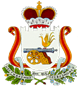 АДМИНИСТРАЦИЯ	НОВОСЕЛЬСКОГО СЕЛЬСКОГО ПОСЕЛЕНИЯСМОЛЕНСКОГО РАЙОНА СМОЛЕНСКОЙ ОБЛАСТИРАСПОРЯЖЕНИЕот 27 ноября 2023 года                № 20О проведении инвентаризации на общественном кладбище Новосельского сельского поселения Смоленского района Смоленской области       Для проведения инвентаризации назначается инвентаризационная комиссия в составе:	1. Председатель комиссии: Донская Светлана Алексеевна – менеджер.                                                                                                       (фамилия, имя, отчество, должность)	2. Члены комиссии:  ___________________________________________                        (должность, фамилия, имя, отчество)___________________________________________                        (должность, фамилия, имя, отчество) ___________________________________________                        (должность, фамилия, имя, отчество)2. Инвентаризации подлежат места захоронения на общественном кладбище.К инвентаризации приступить  ____________________                                                                                                          (дата)Инвентаризацию окончить       ____________________                                                                                                          (дата)Основание проведения инвентаризации: _______________________________________________________________________________________________________________________________________________________________________________Глава муниципального образованияНовосельского сельского поселенияСмоленского района Смоленской области                                    И.П.Андреюшкин 